Санкт-Петербургский политехнический университет Петра ВеликогоИнститут прикладной математики и механики Кафедра «Теоретическая механика»КУРСОВой проектРешение двумерного уравнения теплопроводности при помощи MPIпо дисциплине «Компьютерные технологии в механике»Выполнилстудент гр. 23642/2	________________	Д. В. БогдановРуководительЧлен-корреспондент РАНЗаведующий кафедрой"Теоретическая механика"	________________	А.М. Кривцов«___» __________ 2017г.Санкт-Петербург2017Постановка задачи:Необходимо решить задачу Коши для двумерного уравнения теплопроводности (дифференциальное уравнение в частных производных второго порядка, которое описывает распределение температуры в заданной области пространства и его изменение во времени.) с использованием средств параллельного программирования на основе MPI.  = T(x,y,t)={T0 	при x=0; T1     при x! =0L=1 – размер объекта= 200= 0Метод решения:Параллельное программирование служит для создания программ, эффективно использующих вычислительные ресурсы за счет одновременного исполнения кода на нескольких вычислительных узлах. Для создания параллельных приложений используются параллельные языки программирования и специализированные системы поддержки параллельного программирования, такие как MPI и OpenMP. Итак, MPI - это библиотека передачи сообщений, собрание функций на C/C++ (или подпрограмм в Фортране), облегчающих коммуникацию (обмен данными и синхронизацию задач) между процессами параллельной программы с распределенной памятью. Под параллельной программой в рамках MPI понимается множество одновременно выполняемых процессов. Все процессы порождаются один раз, образуя параллельную часть программы. Каждый процесс работает в своем адресном пространстве, никаких общих переменных или данных в MPI нет. Процессы могут выполняться на разных процессорах, но на одном процессоре могут располагаться и несколько процессов (в этом случае их исполнение осуществляется в режиме разделения времени).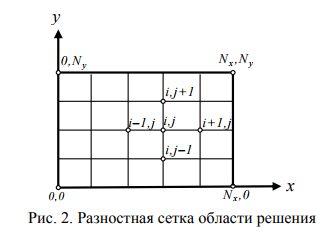 					Рис.1 Схема разбиения на элементыРезультатыВ командную строку выведено распределение температур, которое посчитано с помощью распараллеливания процессов.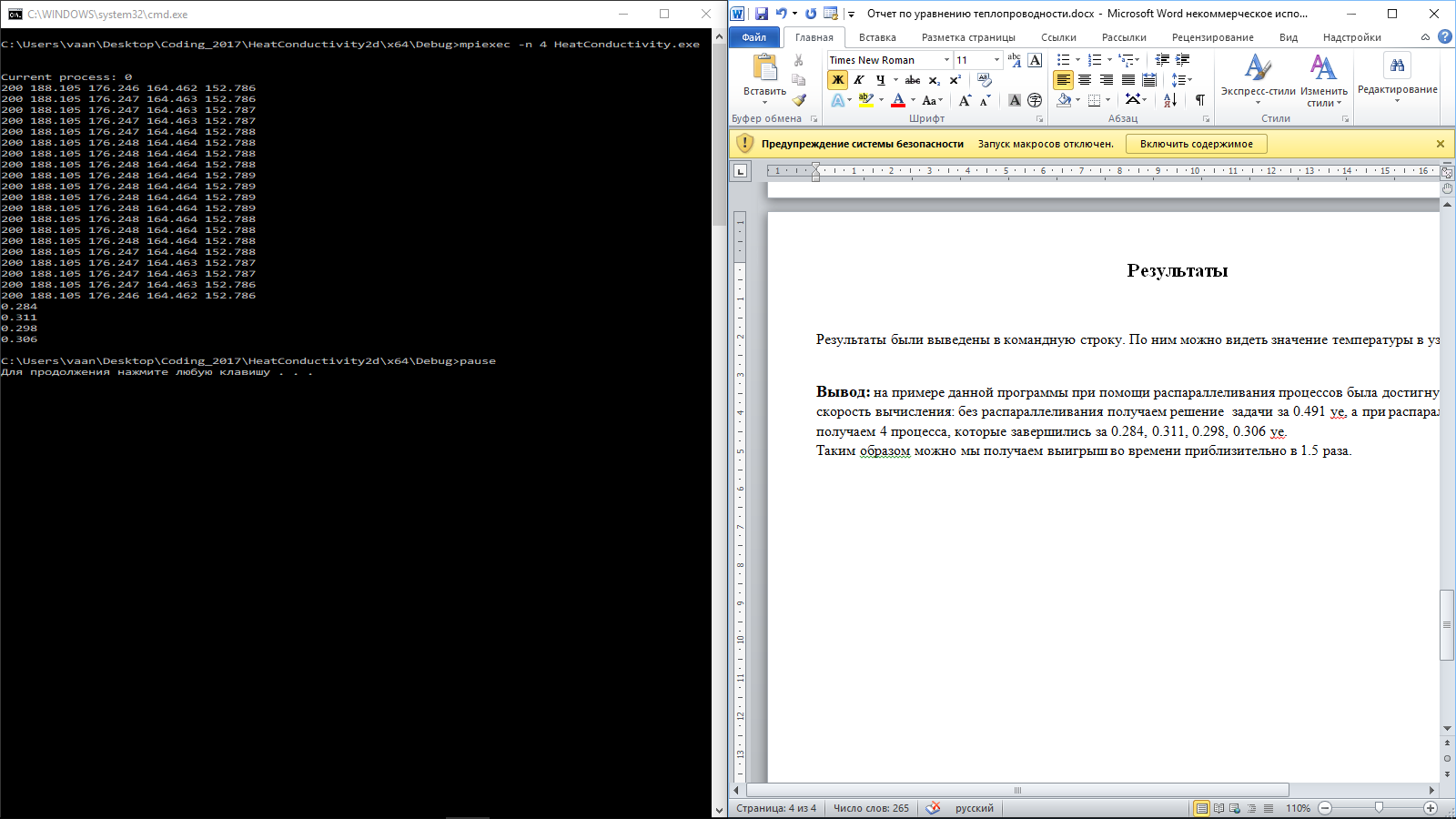 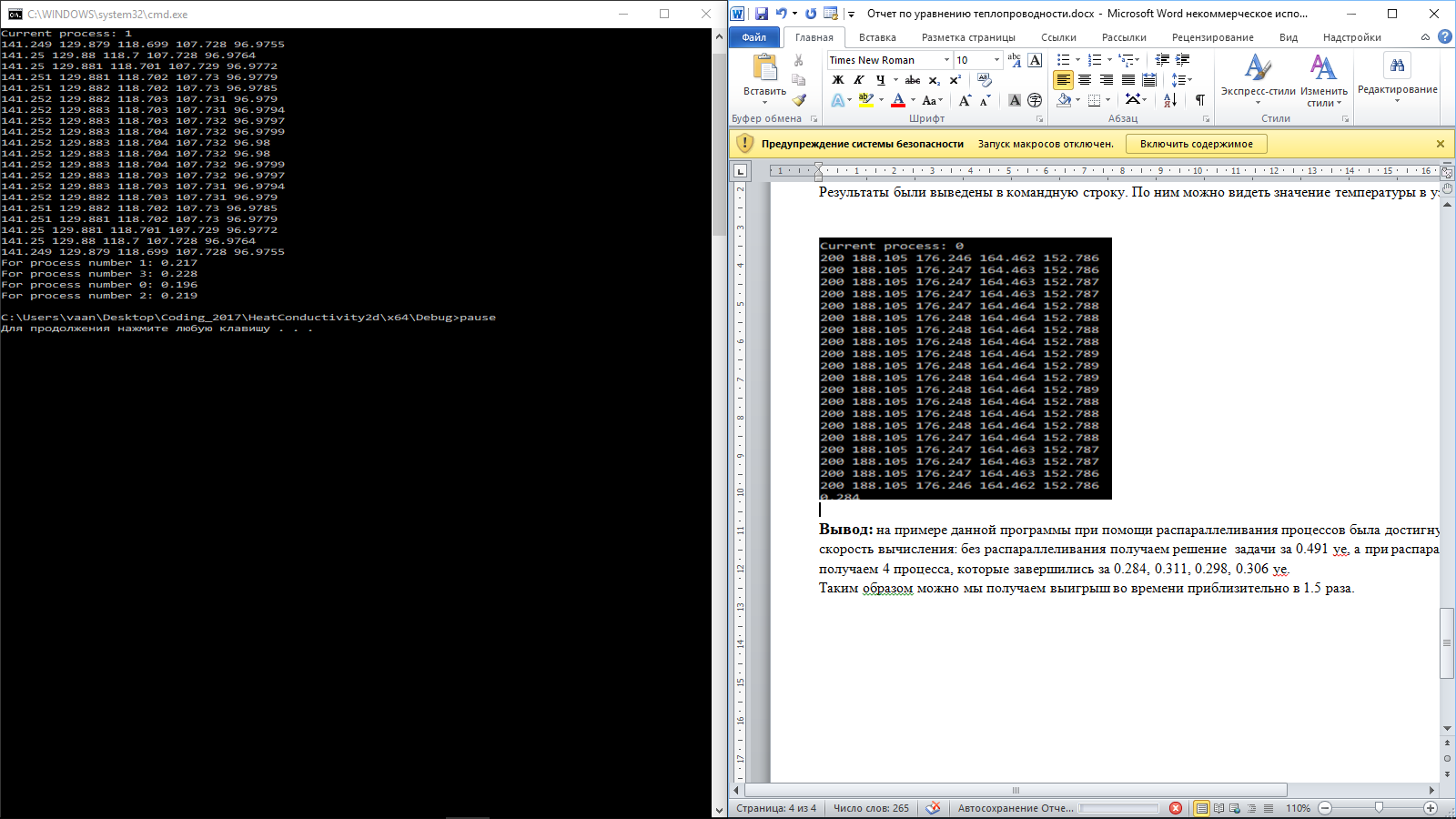 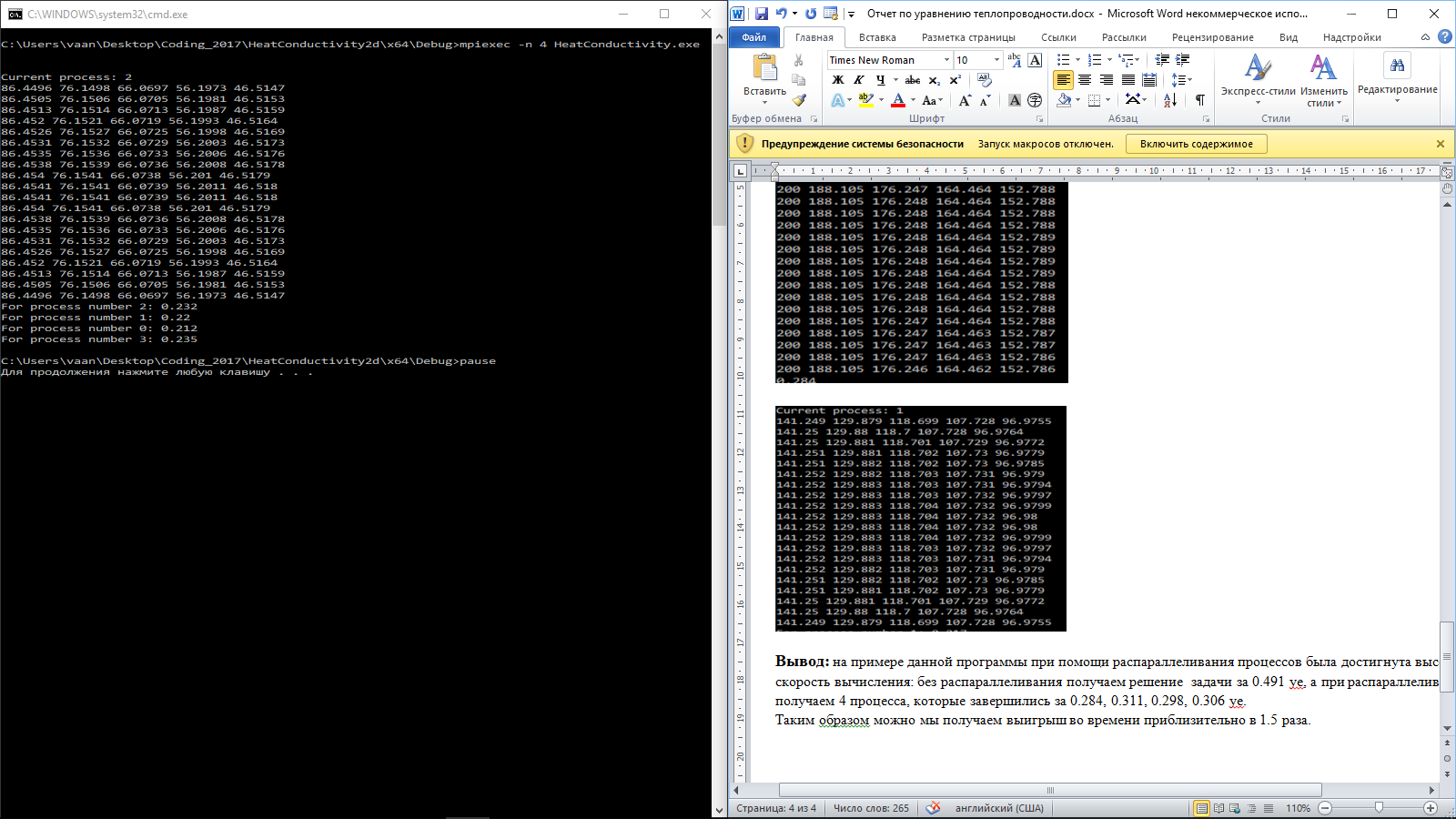 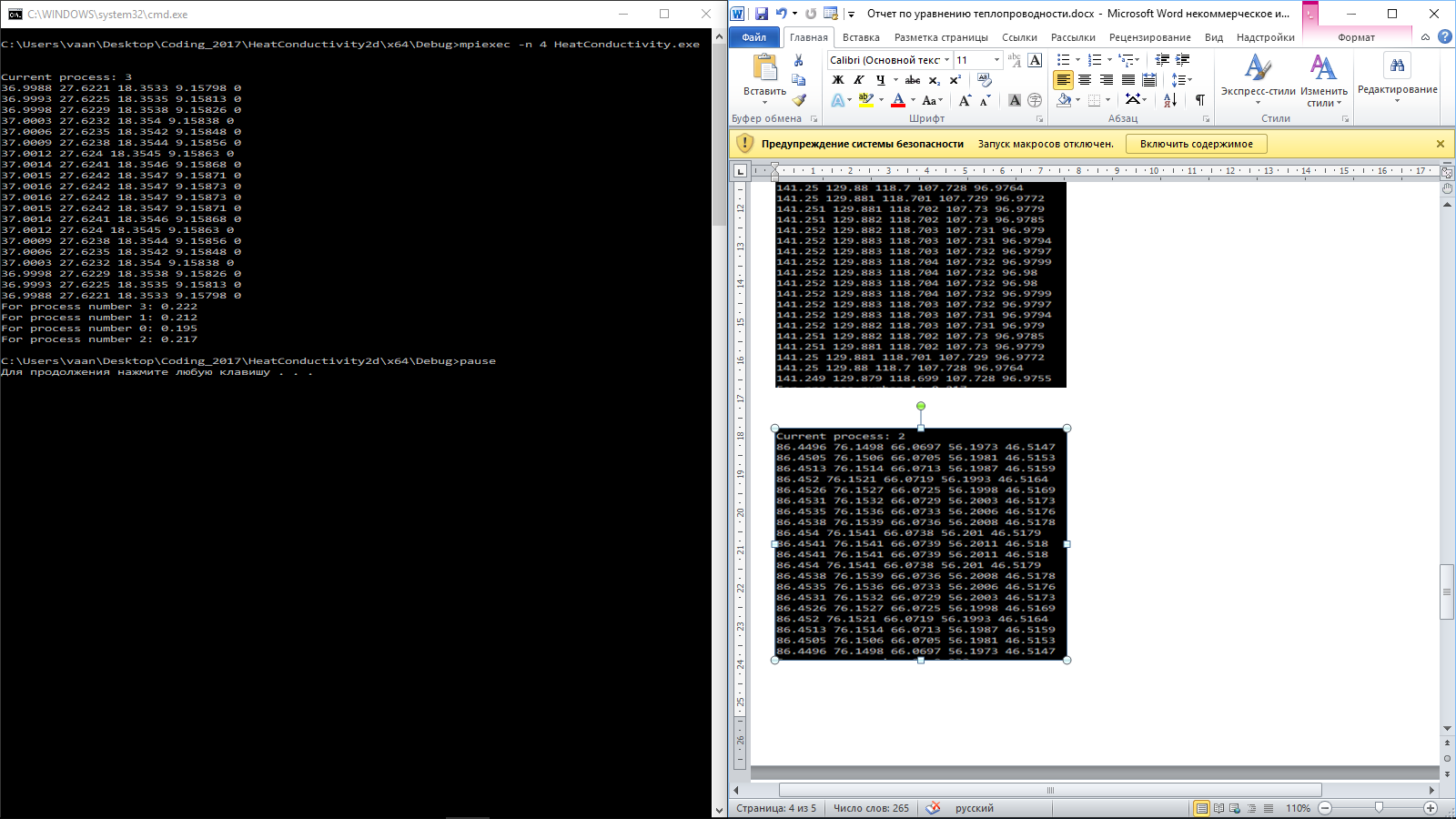 				Рис.2 Распределение температур в телеВыводВ данной работе написана программа решения задачи Коши для двумерного уравнения теплопроводности и выведено распределение температур в заданном теле. Было установлено, что распараллеливание процессов дает выигрыш в скорости вычислений примерно в 1.5 раза.